Dear Sir/Madam TENBURY HOLLY, MISTLETOE, WREATHS & CHRISTMAS TREE SALES 2014We are delighted to announce a superb new and more secure venue for the three auction sales of holly, mistletoe, wreaths and Christmas trees this year.  We have been invited by Burford House Garden Store to hold the sales at their garden centre at Burford, Tenbury Wells, WR15 8HQ just 0.75 mile west of Tenbury Wells on the A456.Sale DatesTuesday 25th November, Tuesday 2nd December and Tuesday 9th December.	Sale Times Wreaths at 10.00am prompt, followed by Holly and Mistletoe at 11.00am approx, followed by Christmas Trees at 1.00pm approx.PresentationHolly should be tied in bundles of about 10 kg with not too much wood and branches of no more than 3 ft (0.6m) in length, best laid alternately with berries at both ends of the bundle and tied tightly twice towards the centre.  Holly clippings should be in strong transparent plastic bags of about 10kg (do not mix varieties).  The holly in most demand is gold and silver variegated, especially the golden varieties without berries.  Very prickly or rough cut holly is not usually saleable.Mistletoe should be white berried with dark green leaves and not too much wood, to be tied in round bundles or wraps of 10/15 kg or if loose in strong transparent plastic bags of 10/25 kg. Whole balls of mistletoe if circular & well berried are also saleable.Delivery The site will be open for the reception of entries of holly, mistletoe, wreaths and Christmas trees on Saturdays, Sundays and Mondays between 8.00 am and 12.00 noon.  Wreaths only may be delivered on Tuesdays between 7.00 am and 9.00 am.  Christmas tree entries should be pre-booked.  We have buyers for all types and sizes as long as the trees are of an acceptable standard and preferably are net wrapped.  All goods are left at your own risk up until the time of sale.  See Terms and Conditions of Sale overleaf.Directions From the Teme River Bridge A456 junction in Tenbury Wells proceed west along the A456 in the direction of Ludlow for 0.75 mile and Burford House Garden Store will be found on the left hand side.  Please ensure you comply with the parking signs and with any instructions given by the auctioneers staff.We look forward to seeing you once again this year.Yours sincerely 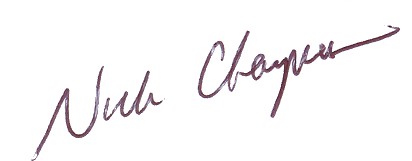 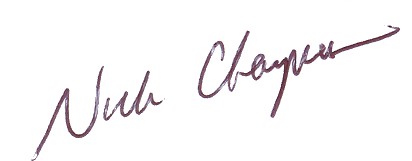 Nick ChampionFNAEA FNAVAIMPORTANT NOTICE TO ALL VENDORSThe terms under which Nick Champion, Auctioneers, offer Holly, Mistletoe, Wreaths and Christmas Trees for sale by public auction on behalf of vendors on Tuesdays 25th November and 2nd and 9th December 2014 are as follows:-1) Pre-Entry: 	Christmas Trees must be booked in via the office by the Friday prior to sale.]2) Delivery:			Saturdays/Sundays/Mondays 	-	8.00 am to 12 noon Wreaths only may be delivered on Tuesdays between 7.00 am to 9.00 am3) Unloading/Lotting:	All entries to be unloaded by the vendors as directed by the Auctioneer’s staff.All lots must be labelled with: - vendors name, address, postcode, quantity and description. Labels are supplied by the Auctioneers.All counts must be guaranteed by the vendors and agreed with the Auctioneers.4) Acceptance for Sale:	The Auctioneers will refuse entry to any lots deemed unfit for sale. 	Only good quality trees will be accepted and all trees must comply with the Restrictions and Movement of Spruce Wood Order 1982.No trees over 10 feet (3m) in height or 3 inches (75mm) in trunk diameter or in unpeeled spruce blocks will be accepted.5) Commission & Security:	Wreaths:- 18% with a minimum charge of 30p per wreath.Holly and Mistletoe: - 18% with a minimum charge of £2 per lot.Christmas Trees: - 12% with a minimum charge of 50p per tree.All minimum charges also apply to unsold lots.6) Sale Proceeds:	Wreaths:- collection in cash from 12.00pm to 4.00pm on sale day, there after by post within 15 working days.Holly and Mistletoe:- collection in cash from 1.00pm to 4.00 pm on sale day, there after by post within 15 working days.N.B. Vendors must provide proof of current address e.g. utility bill/council tax bill etc. and a photocard ID e.g. driving licence, passport etc. Christmas Trees:- by post within 15 working days.All payments are subject to the prior removal of any unsold lots.7) General Conditions of Salei)   Liability:    	Holly, Mistletoe, Wreaths and Trees, etc. remain the property of the vendor until the fall of the hammer, thereafter they become the responsibility of the purchaser. The Auctioneers will not be responsible for any damage or loss prior to and after sale.ii)  Reserves:	All Holly, Mistletoe, Wreaths and Trees, etc will be deemed unreserved unless the vendor submits a reserve in writing prior to sale.iii) Unsold Lots:	Must be removed on sale day.iv) VAT: 	Registered vendors must supply their VAT number prior to the sale and VAT at 20% will be added to the bid price.Non registered vendors must sign a declaration to that effect prior to the sale and goods will be sold under the Auctioneers Margin Scheme rules.v) Settlement: 	The Auctioneers retain the right to withhold payment until the vendor has abided by the terms and conditions of sale to the Auctioneers satisfaction.